Creemos en el Espíritu Santo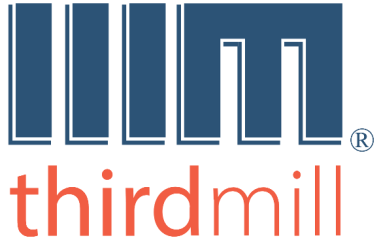 Thirdmill316 Live Oaks BoulevardCasselberry, FL 32707 USACREEMOS EN EL ESPÍRITU SANTOGUÍA DE ESTUDIO 1.1Lección 1: En la TrinidadSección 1: El Antiguo TestamentoESQUEMA PARA TOMAR NOTASEn La TrinidadIntroducciónI. El Antiguo Testamento  A. El Espíritu  B. Divinidad    1. Dios mismo    2. Profecía y Visiones    3. Habilidades y Conocimientos Especiales    4. Unción y Empoderamiento  C. Personalidad    1. Emociones    2. Relaciones    3. Autoridad    4. VoluntadPREGUNTAS DE REPASO1. ¿Cómo se desarrolló la doctrina del Espíritu Santo como persona distinta y no creada de la Trinidad?2. En el Antiguo Testamento, ¿vemos al pueblo de Dios entendiendo la existencia de Dios como una persona o tres personas? Explique.3. ¿Qué teólogo del siglo XX comparó el Antiguo Testamento con una habitación ricamente amueblada pero mal iluminada?4. Cuando el Antiguo Testamento usa nombres como "Espíritu de Dios" o "mi Espíritu", es una referencia directa a la tercera persona de la Trinidad. ¿Por qué o por qué no?5. ¿Cómo pretendía Isaías que su audiencia original interpretara los nombres "Espíritu Santo" y "Espíritu del Señor" en Isaías 63?6. ¿En qué pasaje vemos a Dios hablando de permanecer presente con su pueblo del pacto a través de su Espíritu?7. ¿Qué dispositivo literario usa David en 2 Samuel 23 para sugerir que el "Espíritu del Señor" y el "Dios de Israel" son uno y el mismo?8. ¿Qué propósito tenía Dios para llenar a Bezalel y a Aholiab con su Espíritu?9. Según el Salmo 51, después de su adulterio con Betsabé, ¿qué es lo que David pide guardar?10. En el Antiguo Testamento, ¿se presentaba el Espíritu de Dios como una fuerza o poder impersonal? ¿Por qué o por qué no?11. ¿En qué parte de las Escrituras vemos que la rebelión de Israel aflige al Espíritu Santo?12. Como cristianos, es correcto para nosotros concluir que las referencias del Antiguo Testamento  ____________  la revelación del Espíritu Santo como miembro pleno de la Trinidad.PREGUNTAS DE REFLEXIÓN Y APLICACIÓN1. ¿Cuál ha sido su experiencia o comprensión de la doctrina del Espíritu Santo antes de comenzar este curso?2. ¿Por qué es importante recordar que no se nos da la enseñanza completa de la doctrina del Espíritu Santo en el Antiguo Testamento?3. ¿Qué pasaje del Antiguo Testamento usaría usted para demostrar la existencia del Espíritu Santo? 4. ¿Por qué importa que el Espíritu Santo no sea una fuerza o un poder impersonal?CREEMOS EN EL ESPÍRITU SANTOGUÍA DE ESTUDIO 1.2-3Lección 1: En la TrinidadSecciones 2 y 3: El Nuevo Testamento y la Historia de la IglesiaNota: Normalmente las guías de estudio se dividen en las mismas secciones que las presentaciones en video, pero en este caso, sección II es muy breve. Por lo tanto, vamos a estudiar las secciones II y III en una sola guía, y habrá una sola prueba sobre las dos secciones. ESQUEMA PARA TOMAR NOTAS La meta de la creación II. El Nuevo Testamento   A. Jesús   B. Apóstoles III. La Historia de la Iglesia   A. El Credo de los Apóstoles   B. La Doctrina Trinitaria   C. El Credo Niceno   D. Ontología y Economía IV. Conclusión PREGUNTAS DE REPASO 1. En los días de Jesús, ¿entendieron los judíos que el único Dios verdadero existía como una sola persona o ya habían llegado a verlo como tres personas? 2. ¿En qué pasaje encontramos las enseñanzas de Jesús más completas sobre la distinta persona del Espíritu Santo? 3. ¿En qué pasaje del Nuevo Testamento vemos al Padre, al Hijo y al Espíritu Santo listados como iguales, mientras que el autor usa una forma singular de la palabra "nombre"? 4. Según la lección, ¿cuál es una de las maneras más frecuentes en que los apóstoles testificaron que el Espíritu Santo era miembro de la Trinidad? 5. ¿En cuál de los siguientes pasajes vemos que toda la iglesia recibe el don del Espíritu Santo de una manera espectacular? 6. El Credo de los Apóstoles surgió de los credos bautismales locales que se remontan a _________________. 7. ¿Qué prolífico escritor cristiano vivió alrededor del año 155-230 d. C. y popularizó el término latino "trinitas" para la Trinidad?  8. ¿Qué concilio se reunió en el año 381 d. C., rechazó las herejías arrianas y defendió la comprensión nicena de la Trinidad? 9. Defina "Trinidad Ontológica". 10. La formalización de la pneumatología se realizó por etapas y, en general, en respuesta a ______________. PREGUNTAS DE REFLEXIÓN Y APLICACIÓN 1. Lea Juan 14-16. Escriba notas acerca del papel del Espíritu Santo en la vida del creyente. 2. Si aún no lo ha hecho, aproveche esta oportunidad para memorizar el Credo de los Apóstoles. 3. Para usted, ¿es más reconfortante o incómodo que la doctrina del Espíritu Santo se desarrollara por etapas? Explique. 4. Escriba algunas de las cosas que le gustaría aprender en este curso. 5. ¿Cuáles son algunas de las áreas que a menudo producen confusión con respecto al Espíritu Santo? 6. ¿Diría usted que el tema del Espíritu Santo es importante para usted? ¿Por qué? 7. ¿Y si el Espíritu Santo no existiera? ¿Qué diferencia práctica haría eso para usted en su vida diaria?CREEMOS EN EL ESPÍRITU SANTO GUÍA DE ESTUDIO 2.1-2 Lección 2: En el Mundo Secciones 1 y 2: Creación y ProvidenciaNota: Normalmente las guías de estudio se dividen en las mismas secciones que las presentaciones en video, pero en este caso, como son secciones breves, vamos a estudiar las secciones I y II en una sola guía, y habrá una sola prueba sobre las dos secciones. ESQUEMA PARA TOMAR NOTAS En el Mundo Introducción I. Creación II. Providencia   A. Naturaleza   B. Humanidad PREGUNTAS DE REPASO 1. ¿Con qué se identifica principalmente la obra creativa de Dios en el Catecismo Mayor de Westminster? 2. Aparte de Génesis 1, ¿cuál es el único otro pasaje donde vemos la palabra hebrea "rachaph" (flotando) en el Pentateuco? 3. En Génesis 1, vemos a Dios tratando con el ________________ de la creación en los días 1-3 y su ________________ en los días 4-6. 4. ¿Los pasajes de la Escritura que hablan de la providencia distinguen claramente entre las personas de la Trinidad? ¿Por qué? 5. Según la lección, ¿cuál es el énfasis del Salmo 104? 6. ¿Qué aprendemos acerca del Espíritu Santo en Job 33:4? 7. En cuanto a su cuidado providencial, ¿el Espíritu Santo simplemente mantiene el mundo para que podamos vivir en él? ¿Por qué o por qué no? 8. ¿En qué pasaje vemos el control providencial de Dios sobre Nabucodonosor al quitarle tanto su realeza como su cordura? 9. Cuando se trata de la humanidad en general, la obra del Espíritu Santo es a veces la aterradora implementación del juicio divino. 10. ¿En qué pasajes del Antiguo Testamento vemos a Dios presentado como un alfarero y a los seres humanos como arcilla? 11. Todos los cristianos evangélicos deben estar de acuerdo en que una de las principales funciones del Espíritu Santo es hacer que la gente _________________.PREGUNTAS DE REFLEXIÓN Y APLICACIÓN 1. ¿Por qué es significativo que Moisés usara la metáfora de un pájaro que cuida a sus polluelos al describir la obra de la creación del Espíritu Santo en Génesis 1:2? 2. Desde el lugar en que usted se encuentra, ¿cómo ve usted que el Espíritu Santo está gobernando providencialmente al mundo? 3. ¿Qué podemos aprender de Dios, cuando Él obra providencialmente en la vida del rey Nabucodonosor, como se ve en Daniel 4?CREEMOS EN EL ESPÍRITU SANTO GUÍA DE ESTUDIO 2.3 Lección 2: En el mundo Sección 3: Revelación ESQUEMA PARA TOMAR NOTAS En el Mundo III. Revelación   A. Modelos   B. Fuente     1. Inspiración de la Profecía y de las Escrituras     2. Iluminación y la Guía Interna     3. Milagros, Señales y MaravillasPREGUNTAS DE REPASO 1. Toda revelación es en el fondo ________. 2. La revelación _____________ está dirigida a todos los seres humanos, independientemente de cuestiones como el pecado y la salvación.  De manera similar, una revelación especial es dada a un selecto grupo de pecadores para quienes Dios quiere salvación. 3. Según la lección, ¿cuáles son los dos pasajes que nos advierten que no debemos ingenuamente creer que toda revelación, iluminación, interpretación y tradición proviene del Espíritu Santo? 4. Cuando Pablo señaló que el Espíritu Santo concede directamente sabiduría e inteligencia a los creyentes en 1 Corintios capítulo 2, ¿significa que tenemos la misma autoridad para hablar o interpretar las palabras de Dios que los apóstoles? ¿Por qué sí o por qué no? 5. En la Escritura, los milagros, señales y maravillas eran obras extraordinarias de _____________ realizadas por el Espíritu Santo. 6. El rescate de Daniel de los leones es llamado una señal y maravilla en Daniel 6:27 porque ________________. PREGUNTAS DE REFLEXIÓN Y APLICACIÓN 1. De los cinco grupos de modelos teológicos dados para la discusión sobre la revelación, ¿cuál encontró usted que fue el más útil? ¿Por qué ? 2. Lea detenidamente 2 Pedro 1:20-21. ¿Por qué es importante reconocer que los profetas y la profecía fueron guiados por la obra del Espíritu Santo? 3. ¿Cuáles son algunas de las maneras en que los creyentes pueden entender y discernir correctamente la "iluminación" y la "guía interna" en sus propias vidas?CREEMOS EN EL ESPÍRITU SANTO GUÍA DE ESTUDIO 2.4 Lección 2: En el Mundo Sección 4: Gracia ComúnESQUEMA PARA TOMAR NOTASIV. Gracia Común  A. Promoviendo la Bondad  B. Promoviendo la VidaPREGUNTAS DE REPASO1. ¿Qué teólogo sistemático distinguió entre dos tipos de gracia común, la que frena el mal y la que satisface las necesidades diarias de la humanidad?2. El propósito primordial de Dios para la humanidad es transformar el mundo en ________.3. El Espíritu Santo gobierna providencialmente al mundo, de tal manera que _________ comportamiento tiende a producir ____________ resultados.4. Pablo mencionó la provisión de Dios para todos los seres humanos en Hechos ________.5. El Espíritu Santo es tan benevolente y bondadoso que permite que los seres humanos experimenten _________________ en sus vidas.PREGUNTAS DE REFLEXIÓN Y APLICACIÓN1. ¿Cómo ve usted que el Espíritu Santo providencialmente restringe el mal en donde vive y trabaja?2. ¿De qué maneras usted puede promover la bondad a través del poder del Espíritu Santo en su área?3. La lección indica que el propósito primordial de Dios para la humanidad es convertir el mundo en su “reino terrenal". ¿Qué está haciendo usted para participar en ese proceso? ¿Qué más podría hacer?4. Cristo y la CulturaLa lección habla de la gracia común y de encontrar la verdad de Dios incluso entre los no cristianos. El tema de cómo los cristianos debemos relacionarnos con la sociedad o con la cultura es muy complejo y ha sido discutido a lo largo de la historia de la iglesia.Uno de los libros que constantemente es citado como una clásica discusión de este tema es: Cristo y la Cultura de H. Richard Niebuhr. Él presenta cinco posiciones que han sido expresadas a lo largo de los siglos. Las perspectivas básicamente se distinguen de acuerdo con el énfasis en la pecaminosidad de la cultura o en la bondad de la cultura. Lea las descipciones, y conteste las preguntas posteriores.1. Cristo contra la cultura (La cultura es mala.)Esta posición enfatiza el pecado en la sociedad, y sus partidarios tienden a separarse del "mundo". Vivir en un monasterio sería un ejemplo de este punto de vista. Otras expresiones más comunes son cuando uno evita expresiones no cristianas del arte, la música, la televisión, las noticias, y la tecnología moderna. La idea de este enfoque es que estas cosas nos corromperán.2. Cristo en la Cultura (La cultura es buena.)Estas personas creen que Cristo está operando en y a través de la cultura, y tienden a minimizar los efectos del pecado. Piensan que debemos cooperar con las tendencias culturales actuales, en lugar de luchar contra ellas o huir de ellas.Esta visión se manifiesta en los movimientos religiosos que intentan mezclar el cristianismo con las filosofías actuales, como el gnosticismo de los primeros siglos o en la actualidad el movimiento de la Nueva Era. Un ejemplo actual es la tendencia liberal a aceptar los puntos de vista morales actuales que no reflejan normas bíblicas.3. Cristo por encima de la cultura (La cultura es buena.)Aquellos que sostienen este punto de vista creen que la cultura tiene muchos aspectos positivos, y tienden a minimizar los efectos del pecado. Sin embargo, creen que debemos añadir aspectos cristianos a la cultura para mejorarla. Tomás de Aquino es un ejemplo que Niebuhr da de esta posición. Acepta el método de Aristóteles de usar la lógica, y cree que la razón puede llevarnos a creer en Dios, pero que necesitamos la fe y las Escrituras para entender y creer en doctrinas más complicadas como la Trinidad. En otras palabras, la fe se añade a la razón.Una expresión común actual sería de una persona que vive una vida durante la semana sin practicar su fe y sin seguir normas éticas cristianas, y después va a la iglesia el domingo para cumplir su deber espiritual y sentirse bien.4. Cristo y la cultura en paradoja  (La cultura es mala.)En este caso, aunque la cultura es básicamente mala, es imposible evitar participar en ella y ser afectados por ella. Debemos someternos a Cristo, pero también a la cultura, aunque a menudo se opongan.Niebuhr da a Martín Lutero como ejemplo de esta posición. Lutero enseñó que el hombre vive en un dilema, que el Reino Dios y el Reino del Mundo son claramente distinguibles, pero no separables.5. Cristo transforma la cultura (La cultura es mala.)Este punto de vista admite que la cultura es mala, pero también cree que la gracia de Dios está presente en ella, trayendo una transformación positiva. Estas personas creen que no debemos separarnos del mundo (como la posición #1), ni seguirla (#2), simplemente agregarle gracia (#3), ni aceptarla a regañadientes y someternos a ella (#4). En vez de eso, debemos permanecer en ella y trabajar hacia el cambio. Este cambio no es sólo una adición, sino una transformación profunda.Niebuhr menciona a Juan Calvino como representante de esta posición. No sólo expresó este punto de vista en sus escritos, sino que en Ginebra se esforzó mucho por ponerlo en práctica, haciendo mejoras en la ciudad. Recibieron refugiados, atendieron a enfermos y ancianos, modificaron las leyes de comercio e incluso instalaron un sistema de alcantarillado. ¡Literalmente limpiaron la ciudad!¿Cree usted que la cultura (o la sociedad) es buena o mala?¿Cómo cree usted que Dios nos ha pedido que nos relacionemos con la cultura?¿Puede usted pensar en algún pasaje de la Biblia que apoye su punto de vista? Escríbalas.¿Con cuál de las cinco categorías está de acuerdo? Puede seleccionar uno o más de uno.Anote cualquier problema que vea con algunas de las perspectivas.Escriba cualquier otro pensamiento sobre su punto de vista. Mencione ejemplos de cómo esto podría afectar sus decisiones y su estilo de vida.CREEMOS EN EL ESPÍRITU SANTO GUÍA DE ESTUDIO 3.1 Lección 3: En la Iglesia Sección 1: Gracia del Pacto ESQUEMA PARA TOMAR NOTAS En la Iglesia Introducción I. La Gracia del Pacto   A. Antiguo Testamento   B. Nuevo TestamentoPREGUNTAS DE REPASO 1. ¿En qué pasajes vemos que las Escrituras también se refieren al antiguo Israel como la "iglesia"? 2. ¿Cuáles son las tres características comunes de los antiguos tratados soberano-vasallo? 3. ¿Dónde vemos a Dios primero creando a Israel como una nación especial? 4. En el Antiguo Testamento, ¿la nación de Israel se caracterizaba por la fidelidad o por la infidelidad a Dios? 5. ¿Por qué las fechas 930 a. C., 722 a. C. y 586 a. C. son significativas para nuestra comprensión del Antiguo Testamento? 6. Al igual que la iglesia en el Antiguo Testamento, ¿contiene la iglesia del Nuevo Testamento tanto a creyentes como a incrédulos? 7. ¿Cuáles son algunas de las maneras en que todos compartimos la gracia que Dios concede a la iglesia como un todo? PREGUNTAS DE REFLEXIÓN Y APLICACIÓN 1. ¿Por qué es importante ver al Israel del Antiguo Testamento y a la iglesia del Nuevo Testamento como un solo pueblo continuo? 2. Lea Isaías 63:7-14. ¿Cómo se compara su relación con Dios con la nación de Israel en los tiempos de Isaías? 3. ¿Cómo sería su iglesia si fuera como la descripción que Lucas le dio a la iglesia en Hechos 9:31? ¿Cómo afectaría su ciudad o su país?CREEMOS EN EL ESPÍRITU SANTO GUÍA DE ESTUDIO 3.2 Lección 3: En la Iglesia Sección 2: Las Escrituras ESQUEMA PARA TOMAR NOTAS II. Las Escritura   A. Inspiración   B. Mensaje   C. Propósito     1. Comunidad del Pacto     2. Benevolencia Divina     3. Lealtad Humana     4. ConsecuenciasPREGUNTAS DE REPASO 1. Defina inspiración romántica. 2. Defina inspiración mecánica. 3. Defina inspiración orgánica. 4. ¿Hay algún libro de la Escritura que consiste enteramente en citas de Dios? 5. De acuerdo a la lección, "El Espíritu Santo siempre estuvo íntimamente involucrado en _____________ la palabra de Dios a la iglesia, y en _______________ para la iglesia a través de sus inspirados autores humanos". 6. Según la respuesta 3 del Catecismo Menor de Westminster, ¿qué enseñan principalmente las Escrituras? 7. ¿Qué quiso decir Jesús en Mateo 22:37-40 cuando se refirió a "la ley y los profetas"? 8. "El mandamiento de amar a nuestro prójimo es fundamentalmente _________________." 9. "El Nuevo Testamento fue escrito por apóstoles y profetas que sirvieron como _____________ del pacto de Dios." 10. ¿Cuál es el punto principal de Deuteronomio 4:8? 11. ¿Cuál fue la razón principal por la que los autores bíblicos escribieron sus textos? 12. Amar a Dios es, simplemente, un asunto de _____________________. 13. ¿En qué pasaje vemos al autor bíblico enseñando que el propósito de los mandamientos de Dios era para que el pueblo de Dios persiguiera las bendiciones por su obediencia?PREGUNTAS DE REFLEXIÓN Y APLICACIÓN 1. De los tres tipos de inspiración dados en la lección, ¿cuál ve más claramente en la Escritura? 2. ¿Cómo puede usted vivir mejor el mandamiento de "amar a su prójimo" en su contexto? 3. Cuando lee las Escrituras, ¿se siente más motivado a obedecer a Dios?CREEMOS EN EL ESPÍRITU SANTOGUÍA DE ESTUDIO 3.3 Lección 3: En la Iglesia Sección 3: Dones espiritualesESQUEMA PARA TOMAR NOTASIII. Los Dones Espirituales  A. Propósito  B. Historia en las Escrituras  C. Uso PresenteIV. ConclusiónPREGUNTAS DE REPASO1. Si un don aparente no beneficia a la iglesia, entonces es probable que esté siendo  _________, o que no sea un  ___________.2. ¿Qué metáfora usó Pablo en 1 Corintios 12:8-31 para explicar el uso de los dones espirituales?3. Los dones espirituales aparecieron por primera vez durante los días de __________.4. ¿Cómo se distribuyeron los dones espirituales entre el pueblo de Dios en el Antiguo Testamento?5. ¿En qué pasaje encontramos una lista completa de los dones espirituales?6. ¿Pueden los incrédulos en la iglesia recibir dones espirituales?7. ¿Qué es el cesacionismo?8. ¿Qué es el continuacionismo?PREGUNTAS DE REFLEXIÓN Y APLICACIÓN1. ¿Está de acuerdo con la lección cuando dice que los dones espirituales son compartidos tanto por los salvos como por los no salvos en la iglesia? ¿Por qué o por qué no?2. ¿Acepta el punto de vista del cesacionista o del continuacionista con respecto a los dones espirituales de hoy? ¿Por qué es eso?3.  Dones para el ministerioQueremos animarle a que descubra el área de sus propios dones espirituales, para que pueda dar mayor prioridad a esta área y tener un ministerio más eficaz. Lea el siguiente análisis y responda las preguntas.Cuando observamos las áreas de ministerio de Jesús (Vea Mateo 9:35, 11:25, 26:20, 26:26-29, y Marcos 1:35), y también las áreas de ministerio de los discípulos (Vea Hechos 2:42-47 y 4:31-35), podemos enumerar siete áreas generales:1) la adoración2) la oración3) la enseñanza4) los sacramentos5) la evangelización6) el servicio7) el compañerismoEl siguiente dibujo de una cruz ilustra estos siete aspectos del ministerio, simbolizando el hecho de que Jesús mora en nosotros y lleva a cabo Su ministerio a través de Su Iglesia por el poder del Espíritu Santo. Las flechas indican los objetivos de los respectivos ministerios.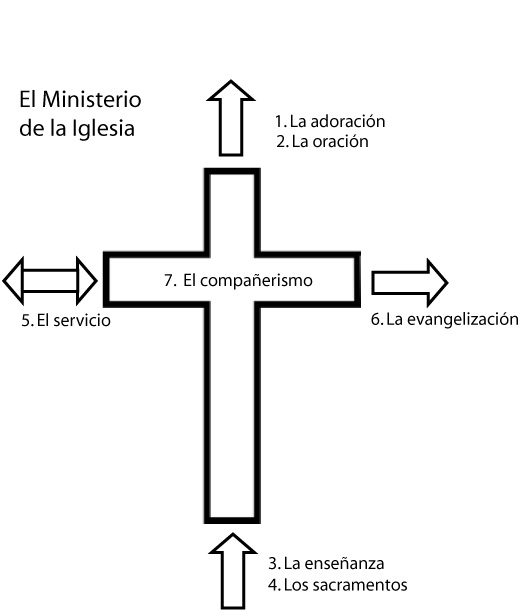 1 y 2) La adoración y la oración están en la cabeza de la cruz, mirando a Dios.3 y 4) La enseñanza y los sacramentos están en la base, dirigidos a fortalecer y edificar la iglesia, dándole una base firme.5) La evangelización es un brazo extendido hacia el mundo, compartiendo el evangelio con los no cristianos.6) El servicio es el otro brazo que se extiende hacia el mundo, mostrando misericordia. Pero el servicio también sirve a la Iglesia misma.7) El compañerismo sucede en el medio, cuando nos reunimos para animarnos unos a otros como hermanos cristianos.¿Cómo sabe cuáles son sus dones espirituales? Ofrecemos las siguientes sugerencias:1) Una indicación es que otros en la iglesia le animan, al decirle directamente que piensan que tiene un cierto don, o animándole a hacer ciertas cosas relacionadas con un don en particular. Esto es especialmente importante cuando los líderes de la iglesia le animan de esta manera.¿Hay algún área del ministerio que la gente le anime a hacer, especialmente los líderes de su iglesia?2) Otra indicación es que usted ve más fruto como resultado del uso de un don en particular.¿Hay alguna área en que usted ve más fruto?3) Una tercera indicación es que tiene un sentido de satisfacción, contentamiento y alegría cuando usa un don en particular. Todos deberíamos hacer todos los aspectos del ministerio, pero algunos aspectos parecen hacerle sentirse mucho más "vivo" que otros. Esto podría ser una indicación de que usted está usando uno de sus dones espirituales especiales.¿Cuáles son las áreas del ministerio que tienden a producir en usted más gozo y contentamiento? Si estos tres coinciden, es probable que haya identificado un don espiritual. Si sólo uno de ellos encaja, es posible que tenga que reconsiderarlo.¿Hay áreas en las que se apliquen los tres indicadores (la gente le anima, ve más fruto y siente un gozo especial)?¿Cuáles son sus dones espirituales, y cómo puede usarlos mejor para beneficiar a la iglesia?CREEMOS EN EL ESPÍRITU SANTO GUÍA DE ESTUDIO 4.1 Lección 4: En El Creyente Sección 1: Conversión ESQUEMA PARA TOMAR NOTAS En el Creyente Introducción I. Conversión   A. Regeneración   B. Convicción     1. Preponderancia del Pecado     2. Repulsividad del Pecado     3. Ofensivo del Pecado     4. Desesperanza del Pecado C. Justificación D. Santificación PREGUNTAS DE REPASO 1. ¿Qué miembros de la Trinidad están involucrados en la salvación? 2. Todas las personas entran al mundo en un estado de ___________________. 3. En qué pasajes vemos a los autores del Nuevo Testamento confirmar que cada ser humano viene a este mundo espiritualmente muerto. 4. ¿Es posible que las personas sean llamadas al arrepentimiento y a la fe, así como a reconocer genuinamente su pecaminosidad y aún así no volverse a Cristo? 5. Según la lección, ¿en qué pasaje encontramos un buen ejemplo de la obra de convicción del Espíritu como parte de la conversión en el Nuevo Testamento? 6. Parte de la obra salvadora de la _________________   del Espíritu Santo es hacernos conscientes de lo pecaminosos que somos realmente. 7. Cuando el Espíritu Santo nos convence de pecado, ¿qué nos revela acerca de nuestro pecado? 8. Pablo nos llamó __________________ en Romanos 5:6 debido a la corrupción del pecado. 9. En su carta a ___________________, Pablo indicó que el Espíritu Santo nos aplicó la justicia de Cristo como parte de su obra de conversión, contemporáneamente con nuestra regeneración. 10. En Efesios 1:4-12, ¿qué menciona Pablo como parte de la herencia que recibimos en las bendiciones de la salvación? PREGUNTAS DE REFLEXIÓN Y APLICACIÓN 1. ¿Por qué es importante tener una sólida comprensión tanto de los "ordo salutis" como de la "historia salutis"? 2. Describa la obra de convicción del Espíritu Santo en su propia vida. 3. ¿Qué beneficios reciben los creyentes de la propia santificación de Cristo? CREEMOS EN EL ESPÍRITU SANTO GUÍA DE ESTUDIO 4.2 Lección 4: En El Creyente Sección 2: Vida Cristiana ESQUEMA PARA TOMAR NOTAS II. Vida Cristiana   A. Morada   B. Santificación   C. Intercesión   D. PreservaciónPREGUNTAS DE REPASO 1. Cuando el Espíritu Santo nos ________________, no sólo repara nuestro espíritu y luego nos deja a nuestros propios esfuerzos. 2. El Espíritu Santo comenzó a morar en los creyentes en la era del ____________. 3. Pablo explicó en _________________, que el Espíritu Santo no quita completamente la corrupción y la influencia del pecado de nuestras vidas en la regeneración. 4. En el Nuevo Testamento, ¿cuáles son algunas diferencias entre el fruto del Espíritu y los dones espirituales? 5. La intercesión del Espíritu a favor de nosotros siempre tiene éxito porque él siempre intercede conforme __________________. 6. Una manera muy común en que las Escrituras hablan de la obra preservadora del Espíritu Santo es a través del lenguaje de un _________________. 7. ¿Cómo llaman los teólogos a nuestro estado final, cuando estaremos completamente libres de la presencia, influencia y efectos del pecado tanto en nuestros cuerpos como en nuestras almas, y cuando finalmente entramos en las gloriosas bendiciones de los nuevos cielos y la nueva tierra? PREGUNTAS DE REFLEXIÓN Y APLICACIÓN 1. Lea Romanos 8:9-11. ¿Qué beneficio tienen los creyentes cuando mora en ellos el Espíritu Santo? 2. ¿Por qué el Espíritu Santo no elimina completamente la corrupción y la influencia del pecado de nuestras vidas cuando somos regenerados? 3. ¿Por qué es importante que el Espíritu Santo interceda por nosotros cuando oramos? 4. ¿Aprendió algunas cosas nuevas en este curso sobre el Espíritu Santo? 5. Explique las cosas nuevas más importantes que aprendió en este curso.Para obtener otros recursos, vea http://es.thirdmill.org/